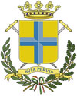 Comune di ModenaConsiglio ComunaleGruppo Consiliare Partito Democratico   PROTOCOLLO GENERALE n° 310394 del 14/10/2021 (P.E.C.) Modena, 14 Ottobre 2021 Alla Presidenza del Consiglio ComunaleAl SindacoINTERROGAZIONE URGENTEOGGETTO: ACCOGLIENZA DEGLI STUDENTI FUORI SEDEPREMESSO CHE:Modena è la sede più antica e popolosa dell’Ateneo di Modena e Reggio Emilia, che nel 2017 è stato classificato, per la numerosità dei propri iscritti, tra gli Atenei di grandi dimensioni;l’attrattività dell’offerta formativa del nostro Ateneo, che in particolare per le materie tecnico-scientifiche è fortemente intrecciata con il tessuto sociale e la forte crescita economica, innanzitutto del settore industriale - artigianale manifatturiero del nostro territorio, ha portato ad una crescita media dei neo-immatricolati superiore al 10% negli ultimi tre anni;la dinamicità economica, l’innovatività tecnologica e le caratteristiche imprenditoriali del territorio modenese permettono ai laureati del nostro Ateneo di trovare sbocco diretto nel mondo del lavoro (con percentuali di placement a 6 mesi in media superiori al 75%, con punte sopra al 90% per l’Ingegneria), fattore che ha attirato nuove matricole da tutta Italia, ed in particolare dal sud del nostro paese;le recenti politiche Accademiche hanno permesso di avviare diversi corsi a forte connotazione internazionale (quali le Laurea Magistrali in Advanced Automotive Engineering, in Innovation Design o in Management Internazionale), che stanno aumentando il numero di iscritti e frequentanti da tutto il mondo e concorrono a rendere l’Università di Modena e Reggio Emilia, e Modena come territorio, sempre più internazionali;CONSIDERATO CHE:il 6 ottobre 2020 è stato rinnovato l’accordo quadro per Modena città universitaria. In particolare, sono dodici gli ambiti per i quali Università e Comune, attraverso il coinvolgimento dei singoli assessorati interessati, hanno individuato le azioni prioritarie da mettere in campo: I luoghi dello studio: sedi universitarie e biblioteche; I luoghi dell’abitare: residenze, alloggi e affitti; I luoghi della Ricerca; I luoghi della cultura; I luoghi della pratica sportiva; I luoghi del tempo libero; Trasporti e mobilità sostenibile; Comunicazione, informazione, partecipazione, accoglienza e promozione turistica; Offerta formativa, orientamento e lavoro; Scambio di Competenze e Osservatori delle politiche pubbliche; Rete socio-sanitaria locale, disabilità; Internazionalizzazione.Per attuare l’accordo viene inoltre costituito un tavolo di lavoro bilaterale di cui fanno parte Sindaco e Rettore, o loro delegati, che ha il compito di proporre iniziative, azioni e strumenti, nonché di verificare l’effettiva attuazione dei vari progetti che compongono il Patto e comunicarla in modo continuativo e costante al territorio. Per la realizzazione dei singoli obiettivi saranno attivati specifici tavoli tecnici bilaterali.Inoltre, per garantire l’effettiva partecipazione degli studenti viene previsto un tavolo periodico di confronto di cui faranno parte anche i componenti del Tavolo tecnico per i servizi agli studenti ed il presidente della Conferenza degli studenti.nel Comune di Modena l’agenzia per il diritto allo studio regionale, Er.Go, ha in gestione 5 residenze universitarie, per un totale di n. 624 posti letto;il Comune di Modena, l’Università di Modena e Reggio Emilia, ER.GO, Fondazione San Filippo Neri e Fondazione Collegio San Carlo, hanno sottoscritto un ”Accordo per lo sviluppo del sistema di accoglienza degli studenti fuori sede”. L ’obiettivo è individuare, tramite sperimentazioni, nuove soluzioni che consentano di aumentare e anche di diversificare le opportunità abitative per gli studenti “fuori sede”, attraverso il coinvolgimento degli altri soggetti istituzionali che operano nel campo dell’accoglienza e coloro che operano nell’ambito del mercato privato dei contratti di locazione per le esigenze abitative di studenti universitari, studenti ITS e di studenti impegnati in percorsi di formazione superiore.Il Comune di Modena si è dotato di una vetrina on-line come primo canale di accesso alle informazioni sulle opportunità di alloggi a Modena.Gli indici di Nomisma riguardanti la locazione di Uffici (immobili assimilabili spesso alle caratteristiche di abitazioni ) disegnano una grande disponibilità immediata sul mercato.RICORDATO CHE:Nonostante le numerose iniziative portate avanti dall’Amministrazione e dagli enti preposti nell’accoglienza dei fuori sede, gli studenti e le associazioni universitarie lamentano ancora la scarsa disponibilità di alloggi offerti dal mercato interno della locazione privata, nonostante i dati diffusi indichino una disponibilità in numero significativo;la popolazione universitaria, sia fuori sede che in sede, è  motore primario dello sviluppo culturale, tecnico ed economico del nostro territorio;uno dei fattori principali dell’abbandono universitario è la mancata risposta abitativa o il prezzo troppo elevato dell’offerta di “luoghi dell’abitare” SI INTERROGA L’AMMINISTRAZIONE:Se prevede altre collaborazioni, ed in quali forme, con le altre istituzioni pubbliche e private del territorio per individuare soluzioni strutturali all’ accoglienza degli studenti universitari fuori sede, che possano favorire lo sviluppo di Modena come città universitaria e l’opera di internazionalizzazione e di innovazione ad essa associata;Se sono stati individuati nuovi spazi per altre residenze universitarie e quali sono le tempistiche per la realizzazione;Ad un anno esatto dalla firma dell’accordo quadro, cosa è stato fatto e quali sono i risultati conseguiti nei dodici ambiti presenti nell’accordo; Se abbia valutato la possibilità di attuare forme che permettano l’utilizzo degli uffici, con caratteristiche idonee, solo per contratti concordati per studenti o transitori per lavoratori, dando in questo modo una risposta rapida all’emergenza abitativa. Federica VenturelliAlberto Bignardi 